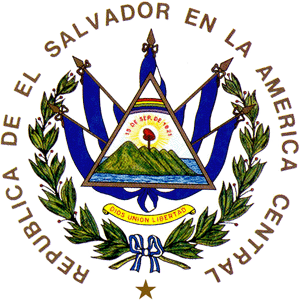 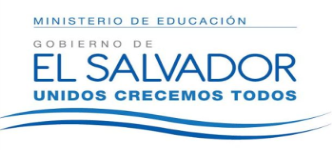 LISTADO DE REFERENCIAS DE RESOLUCIONES OIR.-1.-No. MINED-2015-4192.-No. MINED-2015-5273.-No. MINED-2015-4984.-No. MINED-2015-5155.-No.MINED-2015-5026.-No.MINED-2015-5007.-No.MINED-2015-5298.-No.MINED-2015-5239.-No.MINED-2015-48710.-No.MINED-2015-52511.-No.MINED-2015-51212.- No.MINED-2016-003413.-No.MINED-2016-003014.-No.MINED-2016-003115.-No.MINED-2016-000416.-No.MINED-2016-001717.-No.MINED-2016-001618.-No.MINED-2016-001519.-No.MINED-2016-004320.- No. MINED-2016-003221.- No. MINED-2016-003522.- No. MINED-2016-001923.- No. MINED-2016-005824.- No. MINED-2016-001425.- No. MINED-2016-001026.- No. MINED-2015-521  27.- No. MINED-2016-002628.- No. MINED-2015-052529.- No. MINED-2015-049930.- No. MINED-2016-004131.- No. MINED-2016-003832.- No. MINED-2016-002233.- No. MINED-2016-004634.- No. MINED-2016-0088 Y MINED-2016-008935.- No. MINED-2016-000136.- No. MINED-2016-004937.- No. MINED-2016-007438.- No. MINED-2016-005439.- No. MINED-2016-009840.- No. MINED-2016-001341.- No. MINED-2016-005042.- No. MINED-2016-008743.- No. MINED-2016-0087  44.- No. MINED-2016-010245.- No. MINED-2016-008246.- No. MINED-2016-006447.- No. MINED-2015-051748.- No. MINED-2016-005949.- No. MINED-2016-008750.- No. MINED-2016-007851.- No. MINED-2016-004552.- No. MINED-2016-006353.- No. MINED-2015-052654.- No. MINED-2016-010455.- No. MINED-2016-009756.- No. MINED-2016-065  57.- No. MINED-2016-000158.- No. MINED-2016-011159.- No. MINED-2016-010360.- No. MINED-2016-008761.- No. MINED-2016-009662.- No. MINED-2016-009363.- No. MINED-2016-009364.- No. MINED-2016-009565.- No. MINED-2016-009966.- No. MINED-2016-008267.- No. MINED-2016-009468.- No. MINED-2016-0080  69.- No. MINED-2016-006270.- No. MINED-2016-008271.- No. MINED-2015-052672.- No. MINED-2016-012173.- No. MINED-2016-007074.- No. MINED-2016-010875.- No. MINED-2016-010776.- No. MINED-2016-005577.- No. MINED-2016-011078.- No. MINED-2016-012079.- No. MINED-2016-008280.- No. MINED-2016-008181.- No. MINED-2016-005382.- No. MINED-2016-009183.- No. MINED-2016-006284.- No. MINED-2016-0062  85.- No. MINED-2016-011386.- No. MINED-2016-005787.- No. MINED-2016-008788.- No. MINED-2016-011589.- No. MINED-2016-011990.- No. MINED-2016-0122100.- No. MINED-2016-0052101.- No. MINED-2016-0124102.- No. MINED-2016-0128103.- No. MINED-2016-0135104.- No. MINED-2016-0092105.- No. MINED-2016-0526  106.- No. MINED-2016-0115107.- No. MINED-2016-0133108.- No. MINED-2016-0119109.- No. MINED-2016-0115110.- No. MINED-2016-0105111.- No. MINED-2016-0127112.- No. MINED-2016-0119113.- No. MINED-2016-0115114.- No. MINED-2016-0125115.- No. MINED-2016-0141116.- No. MINED-2016-0134117.- No. MINED-2016-0136118.- No. MINED-2016-0143119.- No. MINED-2016-0118  120.- No. MINED-2016-0132121.- No. MINED-2016-0129130.- No. MINED-2016-0101131.- No. MINED-2016-0117132.- No. MINED-2016-0060133.- No. MINED-2016-0119134.- No. MINED-2016-0115135.- No. MINED-2016-0116136.- No. MINED-2016-0102137.- No. MINED-2016-0079138.- No. MINED-2016-0109139.- No. MINED-2016-0129140.- No. MINED-2015-0526141.- No. MINED-2016-0119142.- No. MINED-2016-0093143.- No. MINED-2016-0140144.- No. MINED-2016-0123145.- No. MINED-2016-0131146.- No. MINED-2016-0151147.- No. MINED-2016-0147148.- No. MINED-2016-0085149.- No. MINED-2016-0152  150.- No. MINED-2016-0155151.- No. MINED-2016-0161152.- No. MINED-2016-0146153.- No. MINED-2016-0156154.- No. MINED-2016-0085155.- No. MINED-2016-0100156.- No. MINED-2016-0138157.- No. MINED-2016-0142158.- No. MINED-2016-0119159.- No. MINED-2016-0106160.- No. MINED-2016-0149161.- No. MINED-2016-0156162.- No. MINED-2016-0156163.- No. MINED-2016-0169164.- No. MINED-2016-0119165.- No. MINED-2016-0108166.- No. MINED-2016-0137167.- No. MINED-2016-0158168.- No. MINED-2016-0148169.- No. MINED-2016-0159170.- No. MINED-2016-0173  y MINED-2016-0175171.- No. MINED-2016-0126172.- No. MINED-2016-0178173.- No. MINED-2016-0160174.- No. MINED-2016-0163175.- No. MINED-2016-0110176.- No. MINED-2016-0194177.- No. MINED-2016-0145178.- No. MINED-2016-0115179.- No. MINED-2016-0146180.- No. MINED-2016-0168181.- No. MINED-2016-0067182.- No. MINED-2016-0154183.- No. MINED-2016-0177184.- No. MINED-2016-0186185.- No. MINED-2016-0188  y MINED-2016-0175186.- No. MINED-2016-0192187.- No. MINED-2016-0179188.- No. MINED-2016-0119189.- No. MINED-2016-0115190.- No. MINED-2016-0115191.- No. MINED-2016-0162192.- No. MINED-2016-0191193.- No. MINED-2016-0167194.- No. MINED-2016-0177195.- No. MINED-2016-0177196.- No. MINED-2016-0171197.- No. MINED-2016-0144198.- No. MINED-2016-0157199.- No. MINED-2016-0171200.- No. MINED-2016-0166201.- No. MINED-2016-0193202.- No. MINED-2016-0177203.- No. MINED-2016-0195204.- No. MINED-2016-0203205.- No. MINED-2016-0187206.- No. MINED-2015-0526207.- No. MINED-2016-0170208.- No. MINED-2016-0171209.- No. MINED-2016-0204210.- No. MINED-2016-0164211.- No. MINED-2016-0187212.- No. MINED-2016-0526  213.- No. MINED-2016-0197214.- No. MINED-2016-0174215.- No. MINED-2016-0171216.- No. MINED-2016-0179217.- No. MINED-2016-0153218.- No. MINED-2016-0177  219.- No. MINED-2016-0171220.- No. MINED-2016-0196221.- No. MINED-2015-0463222.- No. MINED-2016-0184223.- No. MINED-2016-0183224.- No. MINED-2016-0198225.- No. MINED-2016-0185  226.- No. MINED-2016-0199227.- No. MINED-2016-0181228.- No. MINED-2016-0177229.- No. MINED-2016-0219230.- No. MINED-2016-0211231.- No. MINED-2015-0312232.- No. MINED-2015-0316233.- No. MINED-2016-0181234.- No. MINED-2016-0217235.- No. MINED-2016-0213236.- No. MINED-2016-0213237.- No. MINED-2016-0222238.- No. MINED-2016-0201239.- No. MINED-2016-0235240.- No. MINED-2016-0212241.- No. MINED-2016-0216242.- No. MINED-2016-0213243.- No. MINED-2016-0223244.- No. MINED-2016-0226245.- No. MINED-2016-0227246.- No. MINED-2016-0230247.- No. MINED-2016-0206248.- No. MINED-2016-0224249.- No. MINED-2016-0229250.- No. MINED-2016-0213251.- No. MINED-2016-0228252.- No. MINED-2016-0226253.- No. MINED-2016-0221254.- No. MINED-2016-0246255.- No. MINED-2016-0053256.- No. MINED-2016-0225257.- No. MINED-2016-0238258.- No. MINED-2016-0182259.- No. MINED-2016-0234260.- No. MINED-2016-0247261.- No. MINED-2016-0244262.- No. MINED-2016-0241263.- No. MINED-2016-0247264.- No. MINED-2016-0237265.- No. MINED-2016-0239266.- No. MINED-2016-0190267.- No. MINED-2016-0209268.- No. MINED-2016-0260269.- No. MINED-2016-0215270.- No. MINED-2016-0214271.- No. MINED-2016-0200272.- No. MINED-2016-0218273.- No. MINED-2016-0236274.- No. MINED-2016-0240275.- No. MINED-2016-0250276.- No. MINED-2016-0231277.- No. MINED-2016-0261278.- No. MINED-2016-0245279.- No. MINED-2016-0251280.- No. MINED-2016-0248281.- No. MINED-2016-0220282.- No. MINED-2016-0269283.- No. MINED-2016-0276284.- No. MINED-2016-0176285.- No. MINED-2016-0208286.- No. MINED-2016-0255287.- No. MINED-2016-0263288.- No. MINED-2016-0248289.- No. MINED-2016-0259290.- No. MINED-2016-258291.- No. MINED-2016-0253292.- No. MINED-2016-0208293.- No. MINED-2016-0077294.- No. MINED-2016-0180295.- No. MINED-2016-0288296.- No. MINED-2016-0232297.- No. MINED-2016-0232298.- No. MINED-2016-0274299.- No. MINED-2016-0248300.- No. MINED-2016-0226301.- No. MINED-2016-0248302.- No. MINED-2016-0279303.- No. MINED-2016-0287304.- No. MINED-2016-0252  305.- No. MINED-2016-0262306.- No. MINED-2016-0293307.- No. MINED-2016-0277308.- No. MINED-2016-0286309.- No. MINED-2016-0275310.- No. MINED-2016-0290311.- No. MINED-2016-0207312.- No. MINED-2016-0172313.- No. MINED-2016-0285314.- No. MINED-2016-0293315.- No. MINED-2016-0272316.- No. MINED-2016-0249317.- No. MINED-2016-0280318.- No. MINED-2016-0266319.- No. MINED-2016-0233320.- No. MINED-2016-0291321.- No. MINED-2016-0254322.- No. MINED-2016-0297323.- No. MINED-2016-0301324.- No. MINED-2016-0314325.- No. MINED-2016-0295326.- No. MINED-2016-0210327.- No. MINED-2016-0302328.- No. MINED-2016-0289329.- No. MINED-2016-0299330.- No. MINED-2016-0296331.- No. MINED-2016-0296  332.- No. MINED-2016-0316333.- No. MINED-2016-0293334.- No. MINED-2016-0300335.- No. MINED-2016-0307336.- No. MINED-2016-0264337.- No. MINED-2016-0308  338.- No. MINED-2016-0299339.- No. MINED-2016-0296340.- No. MINED-2016-0298  341.- No. MINED-2016-0284342.- No. MINED-2016-0272343.- No. MINED-2016-0311  344.- No. MINED-2016-0265345.- No. MINED-2016-0324346.- No. MINED-2016-0305347.-No. MINED-2016-0265348.- No. MINED-2016-0302349.- No. MINED-2016-0304350.- No. MINED-2016-0257351.- No. MINED-2016-0296352.- No. MINED-2016-0268353.- No. MINED-2016-0304354.- No. MINED-2016-0292355.- No. MINED-2016-0242356.- No. MINED-2016-0270357.- No. MINED-2016-0271358.- No. MINED-2016-0256  359.- No. MINED-2016-0256360.- No. MINED-2016-0312361.- No. MINED-2016-0283362.- No. MINED-2016-0306363.- No. MINED-2016-0325364.- No. MINED-2016-0310365.- No. MINED-2016-0280366.- No. MINED-2016-0294367.- No. MINED-2016-0304368.- No. MINED-2016-0317369.- No. MINED-2016-0319370.- No. MINED-2016-0334371.- No. MINED-2016-0273372.- No. MINED-2016-0309373.- No. MINED-2016-0341374.- No. MINED-2016-0339375.- No. MINED-2016-0305376.- No. MINED-2016-0315377.- No. MINED-2016-0265378.- No. MINED-2016-0331379.- No. MINED-2016-0318380.- No. MINED-2016-0320381.- No. MINED-2016-0321382.- No. MINED-2016-0319383.- No. MINED-2016-0348384.- No. MINED-2016-0326385.- No. MINED-2016-0340386.- No. MINED-2016-0337387.- No. MINED-2016-0317388.- No. MINED-2016-0328389.- No. MINED-2016-0310390.- No. MINED-2016-0327391.- No. MINED-2016-0353392.- No. MINED-2016-0355393.- No. MINED-2016-0342394.- No. MINED-2016-0322395.- No. MINED-2016-0303396.- No. MINED-2016-0330397.- No. MINED-2016-0335398.- No. MINED-2016-0350399.- No. MINED-2016-0356400.- No. MINED-2016-0356401.- No. MINED-2016-0349402.- No. MINED-2016-0281403.- No. MINED-2016-0372404.- No. MINED-2016-0356405.- No. MINED-2015-0329  406.- No. MINED-2016-0267407.- No. MINED-2016-0323408.- No. MINED-2016-0327409.- No. MINED-2016-0336410.- No. MINED-2016-0356411.- No. MINED-2016-0332412.- No. MINED-2016-0278413.- No. MINED-2016-0303414.- No. MINED-2016-0347415.- No. MINED-2016-0374416.- No. MINED-2016-0359417.- No. MINED-2016-0346418.- No. MINED-2016-0380419.- No. MINED-2016-0373420.- No. MINED-2016-0356421.- No. MINED-2016-0361422.- No. MINED-2016-0351423.- No. MINED-2016-0333424.- No. MINED-2016-0368425.- No. MINED-2016-0352426.- No. MINED-2016-0356427.- No. MINED-2016-0381428.- No. MINED-2016-0377  429.- No. MINED-2016-0345430.- No. MINED-2016-0367431.- No. MINED-2016-0356432.- No. MINED-2016-0368433.- No. MINED-2016-0366434.- No. MINED-2016-0376435.- No. MINED-2016-0368436.- No. MINED-2016-0384437.- No. MINED-2016-0385438.- No. MINED-2016-0389439.- No. MINED-2016-0379440.- No. MINED-2016-0370441.- No. MINED-2016-0368442.- No. MINED-2016-0354443.- No. MINED-2016-0396444.- No. MINED-2016-0364445.- No. MINED-2016-0363446.- No. MINED-2016-0371447.- No. MINED-2016-0368448.- No. MINED-2016-0382  449.- No. MINED-2016-0310450.- No. MINED-2016-0343452.- No. MINED-2016-0377453.- No. MINED-2016-0378454.- No. MINED-2016-0358455.- No. MINED-2016-0391456.- No. MINED-2016-0397457.- No. MINED-2016-0282458.- No. MINED-2016-0393459.- No. MINED-2016-0393  460.- No. MINED-2016-0398461.- No. MINED-2016-0387462.- No. MINED-2016-0383463.- No. MINED-2016-0362464.- No. MINED-2016-0376465.- No. MINED-2016-0360466.- No. MINED-2016-0338467.- No. MINED-2016-0395468.- No. MINED-2016-0401469.- No. MINED-2016-0202470.- No. MINED-2016-0365471.- No. MINED-2016-0365472.- No. MINED-2016-0295473.- No. MINED-2016-0417474.- No. MINED-2016-0410  475.- No. MINED-2016-0402476.- No. MINED-2016-0357477.- No. MINED-2016-0310478.- No. MINED-2016-0396479.- No. MINED-2016-0407480.- No. MINED-2016-0411481.- No. MINED-2016-0406482.- No. MINED-2016-0405483.- No. MINED-2016-0394484.- No. MINED-2016-0421485.- No. MINED-2016-0375486.- No. MINED-2016-0388487.- No. MINED-2016-0390488.- No. MINED-2016-0272489.- No. MINED-2016-0438490.- No. MINED-2016-0424491.- No. MINED-2016-0431492.- No. MINED-2016-0429493.- No. MINED-2016-0416494.- No. MINED-2016-0421495.- No. MINED-2016-0422496.- No. MINED-2016-0400497.- No. MINED-2016-0425498.- No. MINED-2016-0399499.- No. MINED-2016-0415500.- No. MINED-2016-0370501.- No. MINED-2016-0430502.- No. MINED-2016-0354503.- No. MINED-2016-0439504.- No. MINED-2016-0444505.- No. MINED-2016-0445506.- No. MINED-2016-0424507.- No. MINED-2016-0442508.- No. MINED-2016-0313509.- No. MINED-2016-0433510.- No. MINED-2016-0408511.- No. MINED-2016-0430512.- No. MINED-2016-0404513.- No. MINED-2016-0447514.- No. MINED-2016-0440515.- No. MINED-2016-0403516.- No. MINED-2016-0441517.- No. MINED-2016-0436518.- No. MINED-2016-0426519.- No. MINED-2016-0432520.- No. MINED-2016-0428521.- No. MINED-2016-0418522.- No. MINED-2016-430523.- No. MINED-2016-0356524.- No. MINED-2016-0420525.- No. MINED-2016-0424526.- No. MINED-2016-0454527.- MINED-2016-0409528.- No. MINED-2016-0455529.- No. MINED-2016-0435530.- No. MINED-2016-0446531.- No. MINED-2016-0459532.- No. MINED-2016-0356533.- No. MINED-2016-0450534.- No. MINED-2016-0456535.- No. MINED-2016-0452536.- No. MINED-2016-0423537.- No. MINED-2016-0451538.- No. MINED-2016-0448539.- No. MINED-2016-0449540.- No. MINED-2016-0414  541.- No. MINED-2016-0434  542.- No. MINED-2016-0458543.- No. MINED-2016-0464544.- No. MINED-2016-0408545.- No. MINED-2016-0430546.- No. MINED-2016-0434  547.- No. MINED-2016-0392548.- No. MINED-2016-0466549.- No. MINED-2016-0467550.- No. MINED-2016-0469551.- No. MINED-2016-0457  552.- No. MINED-2016-0427553.- No. MINED-2016-0468554.- No. MINED-2016-0462555.- No. MINED-2016-0489556.- No. MINED-2016-0480557.- No. MINED-2016-0208  558.- No. MINED-2016-0460559.- No. MINED-2016-0456560.- No. MINED-2016-0477561.- No. MINED-2016-0470562.- No. MINED-2016-0471563.- No. MINED-2016-0459  564.- No. MINED-2016-0485565.- No. MINED-2016-0474566.- No. MINED-2016-0486567.- No. MINED-2016-0413568.- No. MINED-2016-0356569.- No. MINED-2016-0482570.- No. MINED-2016-0483571.- No. MINED-2016-0479572.- No. MINED-2016-0497573.- No. MINED-2016-0481574.- No. MINED-2016-0475575.- No. MINED-2016-0465576.- No. MINED-2016-0478577.- No. MINED-2016-0493578.- No. MINED-2016-0487579.- No. MINED-2016-0485580.- No. MINED-2016-0484581.- No. MINED-2016-0494582.- No. MINED-2016-0490583.- No. MINED-2016-0495584.- No. MINED-2016-0504585.- No. MINED-2016-0507586.- No. MINED-2016-0500587.- No. MINED-2016-0498588.- No. MINED-2016-0419589.- No. MINED-2016-0508590.- No. MINED-2016-0506591.- No. MINED-2016-0492592.- No. MINED-2016-0488593.- No. MINED-2016-0463  594.- No. MINED-2016-0491595.- No. MINED-2016-0472596.- No. MINED-2016-0502597.- No. MINED-2016-0501598.- No. MINED-2016-0512599.- No. MINED-2016-0505600.- No. MINED-2016-0496601.- No. MINED-2016-0356602.- No. MINED-2016-0511603.- No. MINED-2016-0512  604.- No. MINED-2016-0510605.- No. MINED-2016-0477606.- No. MINED-2016-0527607.- No. MINED-2016-0514608.- No. MINED-2016-0517609.- No. MINED-2016-0513